6. e i f – redovni i IP program 1. sat u tjednu 27.4.-30.4.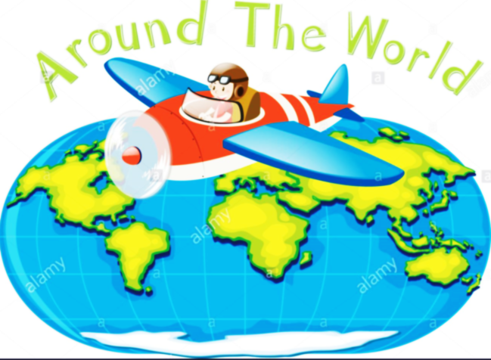 Uvod u projektni zadatakDragi moji, danas ću vam predstaviti projektni zadatak. Rok za izvršavanje zadatka bit će do 20.5. Imate dovoljno vremena i potrudite se što bolje napraviti. U ovom dokumentu naći ćete smjernice za izradu zadatka i kriterije po kojima ćete dobiti ocjenu.Da biste zadatak mogli kvalitetno provesti pogledajte video prilog https://www.youtube.com/watch?v=stiDqugKtx4&list=PL9Mz0Kqh3YKpSufVDLtrQTnlCv92915kI&index=3&t=0s, a osim Google maps dodatno se možete služiti i aplikacijom Google Earth koja nudi i 3D prikaz.U Google tražilicu jednostavno upišite Google Maps ili Google Earth i aplikacija će vam se otvoriti.Pa krenimo na zadatak:„Moje putovanje kroz Ameriku“ Osvojio / osvojila  si nagradno putovanje.U nagradnom putovanju je pisalo da ti je plaćen put u potpunosti, a jedino što si trebao napraviti jest odabrati i  istražiti kojih ćeš 6 lokacija posjetiti (3 u Angloamerici i 3 u Latinskoj Americi).NAPOMENA: UČENICI KOJI IMAJU INDIVIDUALIZIRANI PRISTUP MOGU ODABRATI 4 LOKACIJE (2 u Angloamerici i 2 u Latinskoj Americi).Svoje istraživanje o lokacijama napravi u Wordu, PowerPointu, Swayu (alat koji se nalazi u paketu Office 365 za škole)  ili nekom drugom digitalnom alatu, uz poštivanje sljedećih koraka u radu:Plan mora imati naslovnu stranu (ime i prezime učenika, razred i naslov), uvod, razradu ili glavni dio, zaključak i literaturu.Razmisli i istraži koje lokalitete bi želio/željela posjetiti  i u kojim državama (SAD, Kanada, Meksiko, Brazil, Argentina, Čile)Od lokaliteta izaberi obavezno barem jedan grad,  nešto vezano za prirodu baštinu (npr. nacionalni park, pustinja, rijeka, slapovi i slično),  i kulturnu baštinu (npr. kulturno-povijesna znamenitost, događaj, spomenik i sl.). Primjeri mogućih tema za odabir:Krećeš iz Zagreba iz zračne luke Franjo Tuđman, a slijećeš na aerodrom u gradu koji si odabrao/la.  (Pronađi gdje se nalaze tvoja zračna luka. )Za svaki lokalitet opiši geografski položaj (kontinent, savezna država ili provincija, strana svijeta, blizina većeg grada), opiši reljef, klimu, stanovništvo, kulturu, hranu i slično.Lokalitete trebaš opisati na način da napišeš po čemu su oni prepoznatljivi (najzanimljivije činjenice).  Istraži i zapiši uz pomoć Google Maps udaljenost u kilometrima koju si prešao kako bi obišao navedene lokalitete. Polazno odredište je zračna luka u koju je zrakoplov sletio. Karte možeš uslikati  koristeći se tipkom  „prtsc“ i zalijepiti kartu u prezentaciju.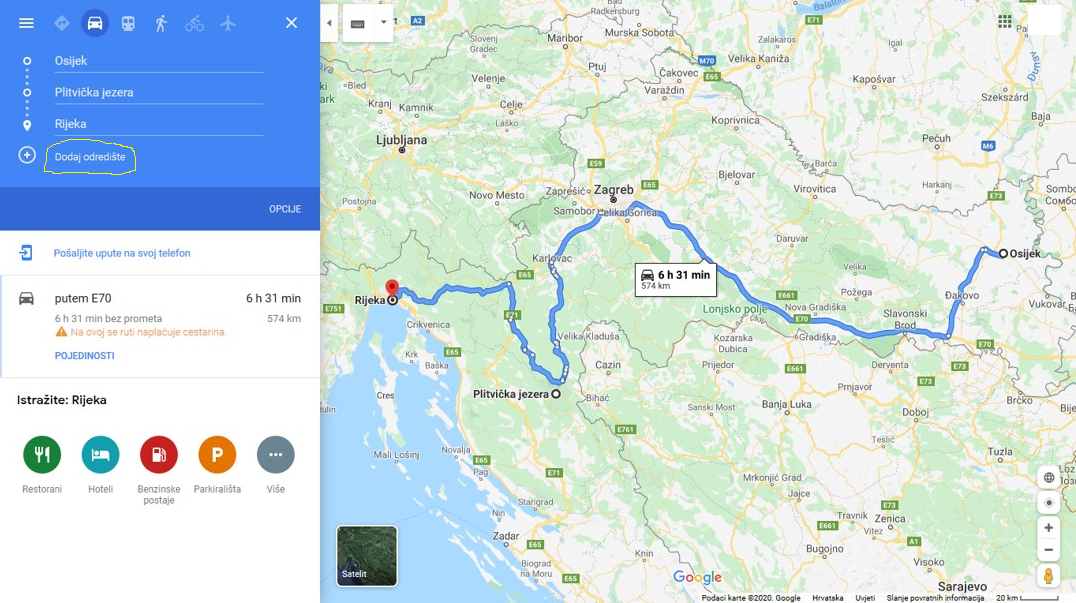 Na putu od zračne luke do prvog, a potom i drugog lokaliteta trebaš se odmoriti. Uz pomoć Google Maps pronađi hotel u kojem ćeš se odmoriti na putu prema prvom lokalitetu, a  potom i prema drugom lokalitetu.Odaberi hotel i zapiši trošak noćenja.Cijenu u kunama preračunaj u odgovarajuću valutu države. 1 hrvatska kuna = ___________________ (valuta države)U svoj rad umetni slike/fotografije lokaliteta koje trebaju biti jasne i prikazivati točno ono što pišeš. Također, uz sliku napiši što prikazuje i izvor odakle si fotografiju preuzeo.(Pripazi na autorska prava i besplatno korištenje materijala/fotografija.)Zapiši literaturu i izvore kojima si se služio / služila.PRIMJERI:Turistička zajednica Istarske županije: https://www.istra.hr/, 10.4.2020.    iliD. Magaš, 2013.: Geografija Hrvatske, 2013., Meridijani, Zadar  Zaključak Na temelju istraženih i opisanih lokaliteta u zaključku obrazloži u kojoj mjeri prirodna i kulturna baština doprinose promicanju kulturnog identiteta države koju si posjetio / posjetila.Rok za izvršenje zadatka je 20. svibnja. Zadatak ću ocijeniti i ocjena ide u rubriku geografska istraživanja i vještine. Za vaše radove otvoriti ću posebnu bilježnicu u koju ćete radove slati. Javiti ću vam poveznicu.„MOJE PUTOVANJE KROZ AMERIKU  “Kriteriji za vrednovanje U ovom zadatku imate priliku pokazati svoje vještine koje do sad nismo vidjeli, a možda ni sami niste bili svjesni da ih posjedujete . Cijeniti ću vaš dodatni trud uložen u učenje novih alata.To je za danas sve, želim da uživate u virtualnom putovanju i lijepo vas pozdravljam  Za sve nejasnoće i probleme slobodno me kontaktirajte Učiteljica Snježana HorvatićPrirodna baština  - AmerikaKulturna baština - AmerikaNP YellowstoneDobrodošlica u Ameriku – Kip slobode  i 4 predsjednika (Mount Rushmore)NP Grand CanyonTurističke znamenitosti grada New York Slapovi Niagara Tajanstveni grad Inka – Maccu Pichu Amazonija -prašuma Turističke znamenitosti San Francisca Ili po izboru neka druga lokacijaIli po izboru neka druga lokacijaUkupna udaljenost iznosi:polazno odredište – A – B .Ime hotelaCijena noćenja u knPreračunato u valutu državeU POTPUNOSTI3DJELOMIČNO2TREBA POPRAVITI1TURISTIČKA ZNAMENITOST (grad, prirodna i kulturna baština)- prirodna baština i kulturna baština -geografski položajU opisu su jasno navedene i opisane prepoznatljivosti  za svaku od znamenitosti.Geografski položaj odabranih lokaliteta/znamenitosti je u potpunosti jasno opisan, uz navođenje na kojem je kontinentu, saveznoj državi/provinciji i/ili blizini većeg grada.U opisu su djelomično navedene te opisane prepoznatljivosti za svaku od znamenitosti.Geografski položaj odabranih lokaliteta/znamenitosti je djelomično opisan. Nedostaje jedna od sastavnica – kontinent, savezna država/provincija-blizina većeg gradaU opisu nisu navedene i opisane prepoznatljivosti za svaku od znamenitosti.Geografski položaj odabranih lokaliteta/znamenitosti nije u potpunosti opisan.Nedostaju dvije sastavnice- kontinent, savezna država/provincija-blizina većeg gradaGRAFIČKI PRIKAZI-slike/fotografije, - Google MapsGrafički prikazi jasno i  točno prikazuju prostor o kojem se piše.Točno i jasno je predočena karta i ukupna udaljenost pomoću Google Maps.U prezentaciji su grafički prikazi djelomično korišteni za prikaz znamenitosti o kojoj se piše.Jedna od udaljenost pomoću Google Maps je prikazana na karti.Grafički prikazi nisu jasni i/ili ne prikazuju prostor o kojem se piše.Nije točno i jasno predočena udaljenost pomoću Google Maps.ODABIR I PRERAČUNAVANJE VALUTEU potpunosti i točno je odabrana ( i zapisana) te preračunata kuna u odgovarajuću valutu.Djelomično je odabrana i /ili preračunata kuna u odgovarajuću valutu.(jedna od sastavnica nije zadovoljena)Nije odabrana (i zapisana) odgovarajuća valuta i nije točno preračunata kuna u odgovarajuću valutu.IZVORI, LITERATURANavedeni izvori i literatura korišteni za prezentaciju su pravilno napisani.Navedeni izvori i literatura korišteni za prezentaciju su djelomično napisani.Navedeni izvori i literatura korišteni za prezentaciju nisu pravilno napisani ili ih nema.ZAKLJUČAKU zaključku su u potpunosti jasno istaknute činjenice koje doprinose promicanju kulturnog identiteta države. U zaključku su djelomično navedene činjenice koje doprinose očuvanju i promicanju kulturnog identiteta države.U zaključku nisu jasno istaknute činjenice koje doprinose očuvanju i promicanju kulturnog identiteta države.Napomena: Za odgovarajući bod po sastavnicama trebaju se zadovoljiti svi kriteriji opisani za svaki bod. Ukoliko dio ne odgovara, boduje se s manjim bodom.Napomena: Za odgovarajući bod po sastavnicama trebaju se zadovoljiti svi kriteriji opisani za svaki bod. Ukoliko dio ne odgovara, boduje se s manjim bodom.Napomena: Za odgovarajući bod po sastavnicama trebaju se zadovoljiti svi kriteriji opisani za svaki bod. Ukoliko dio ne odgovara, boduje se s manjim bodom.Napomena: Za odgovarajući bod po sastavnicama trebaju se zadovoljiti svi kriteriji opisani za svaki bod. Ukoliko dio ne odgovara, boduje se s manjim bodom.BodoviOcjena13 -15512 - 1048 - 937 - 62manje od 61